Prueba de presentacion de modelo educacion virtual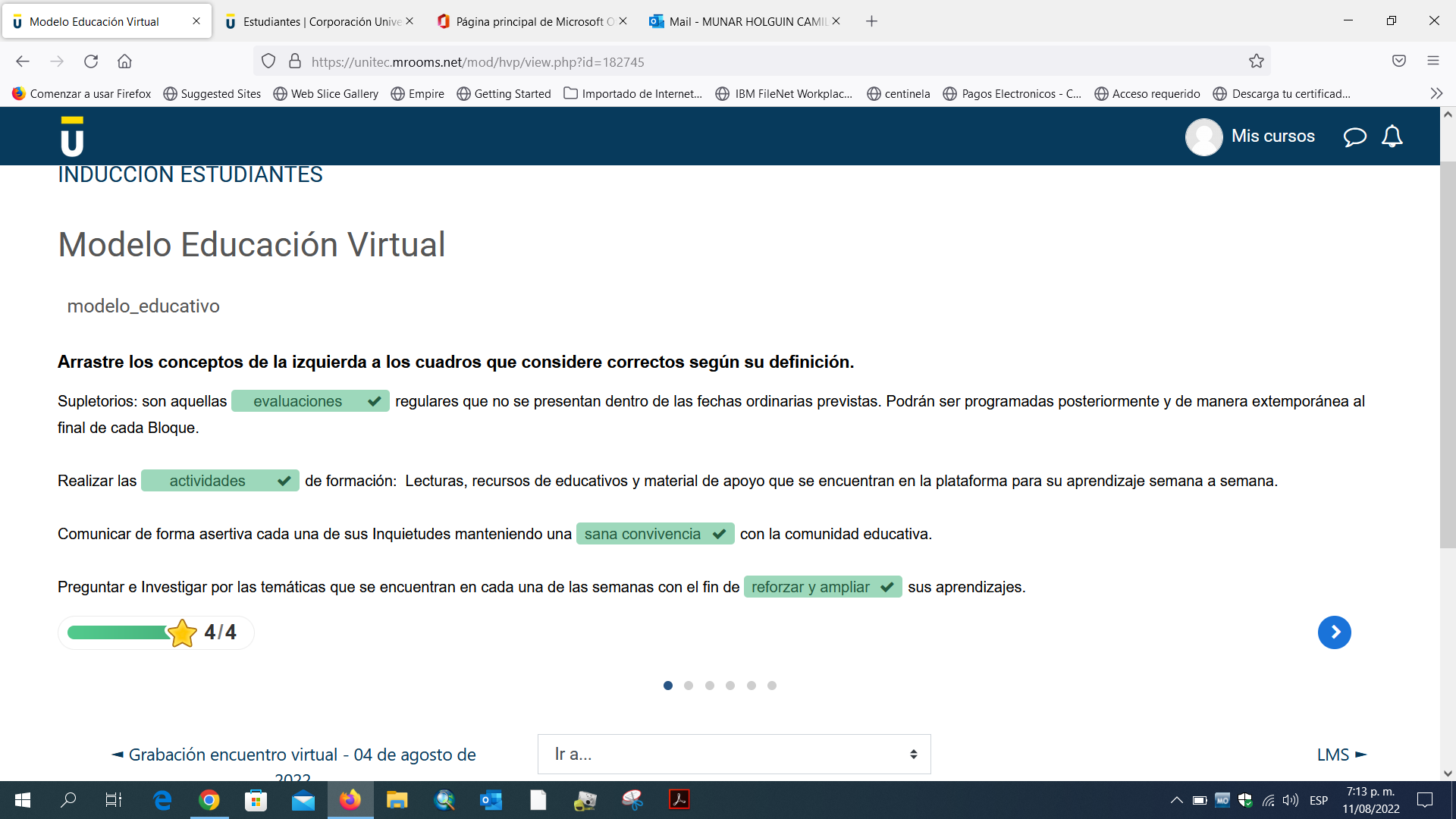 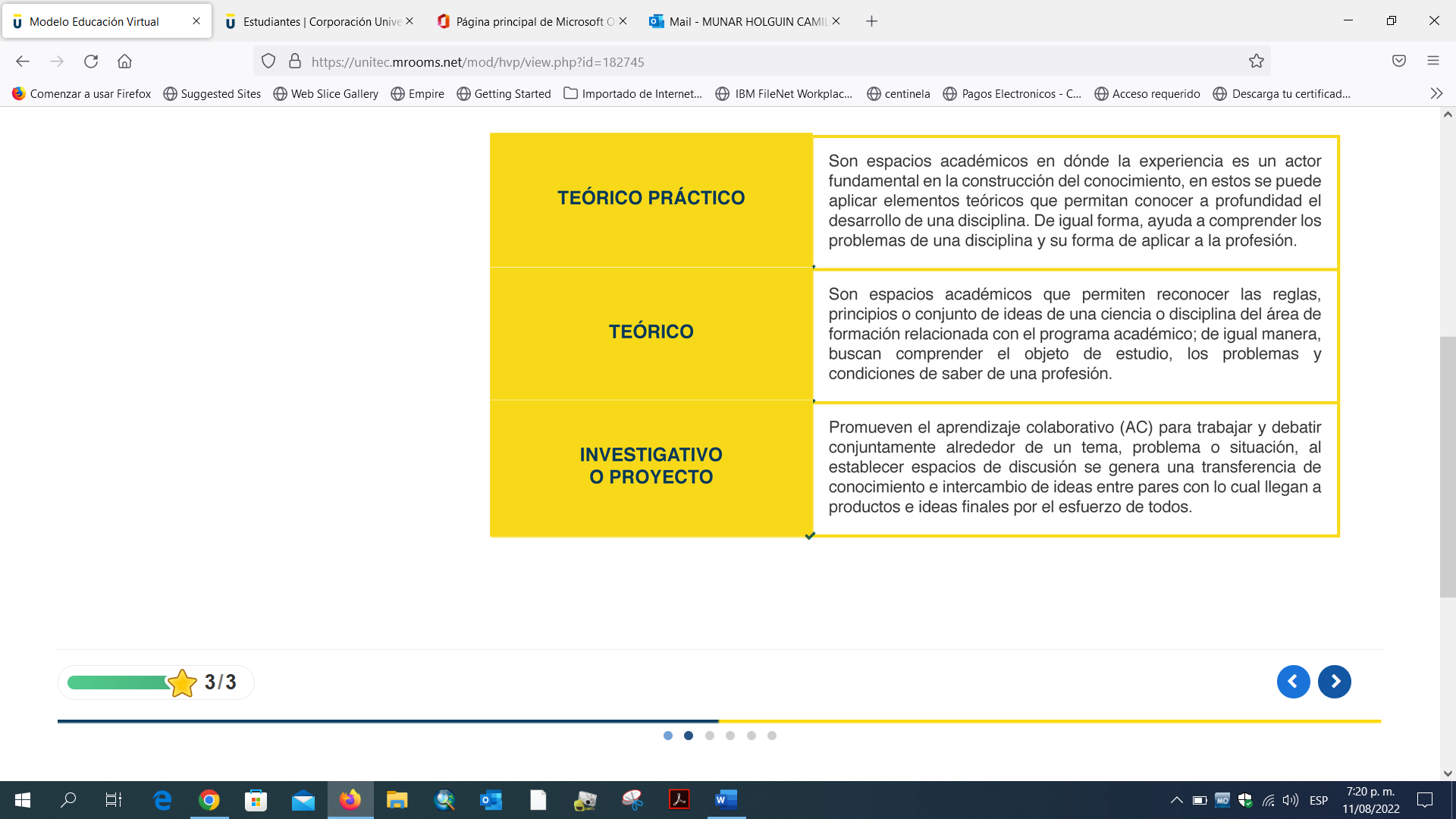 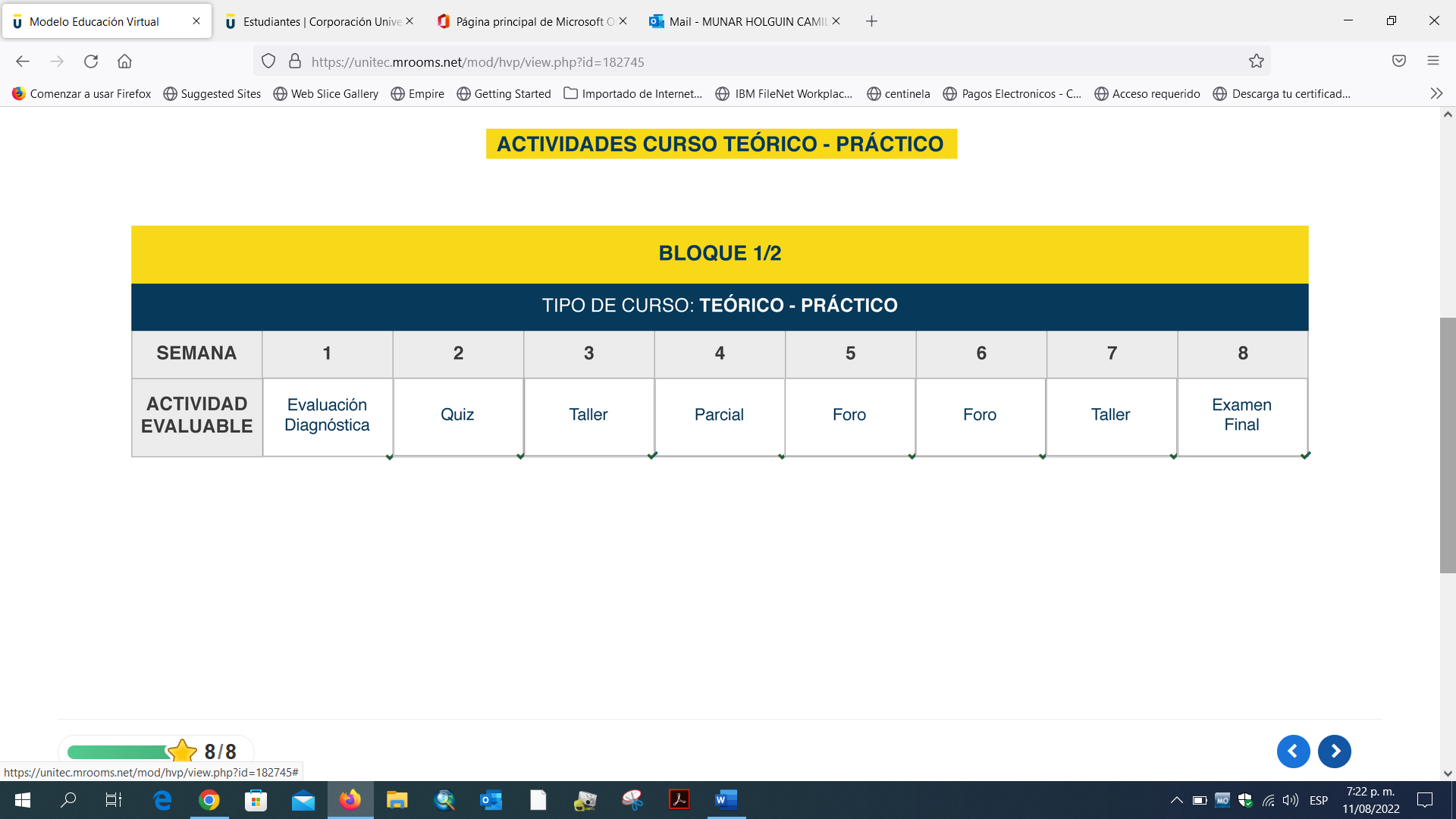 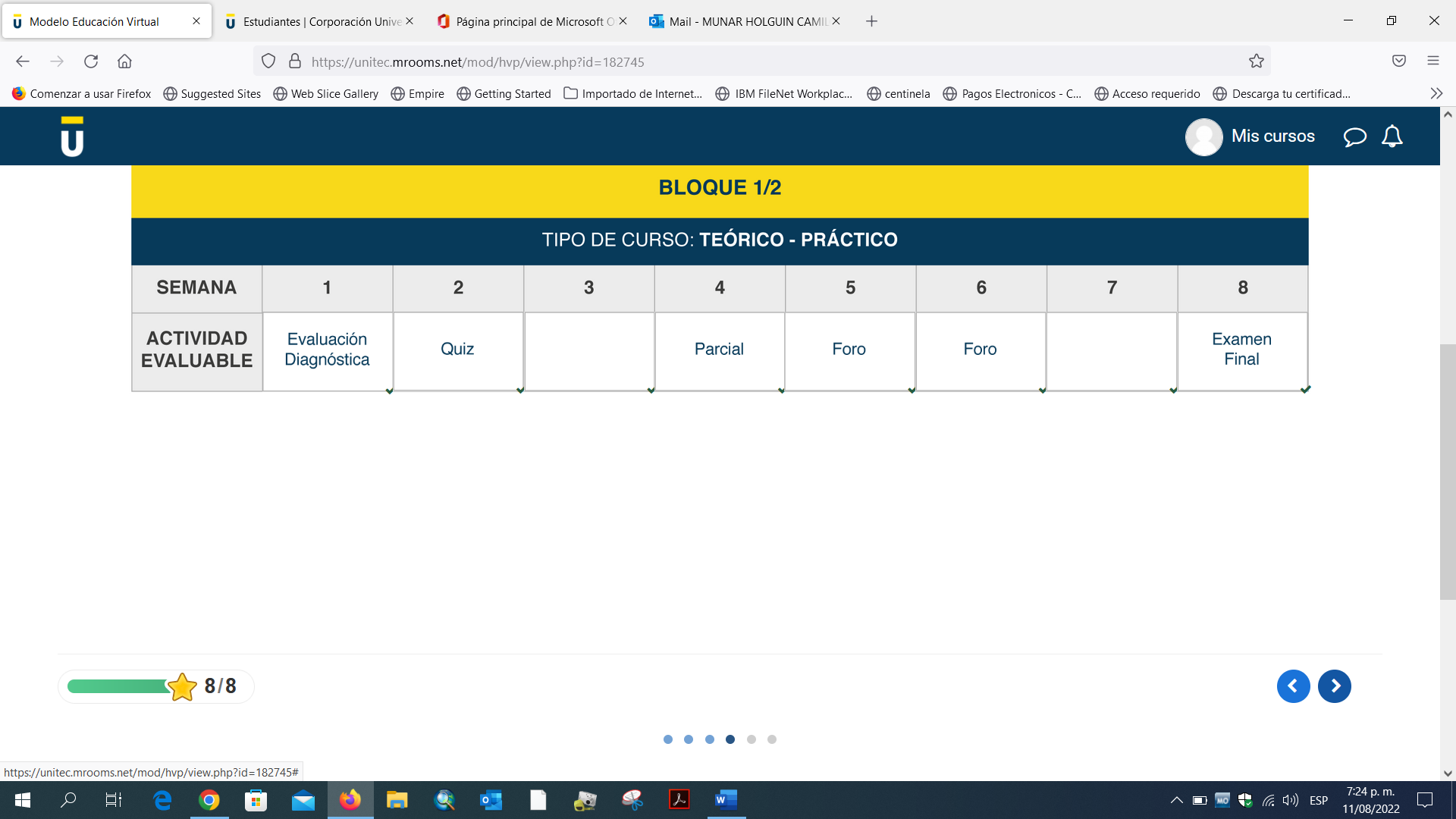 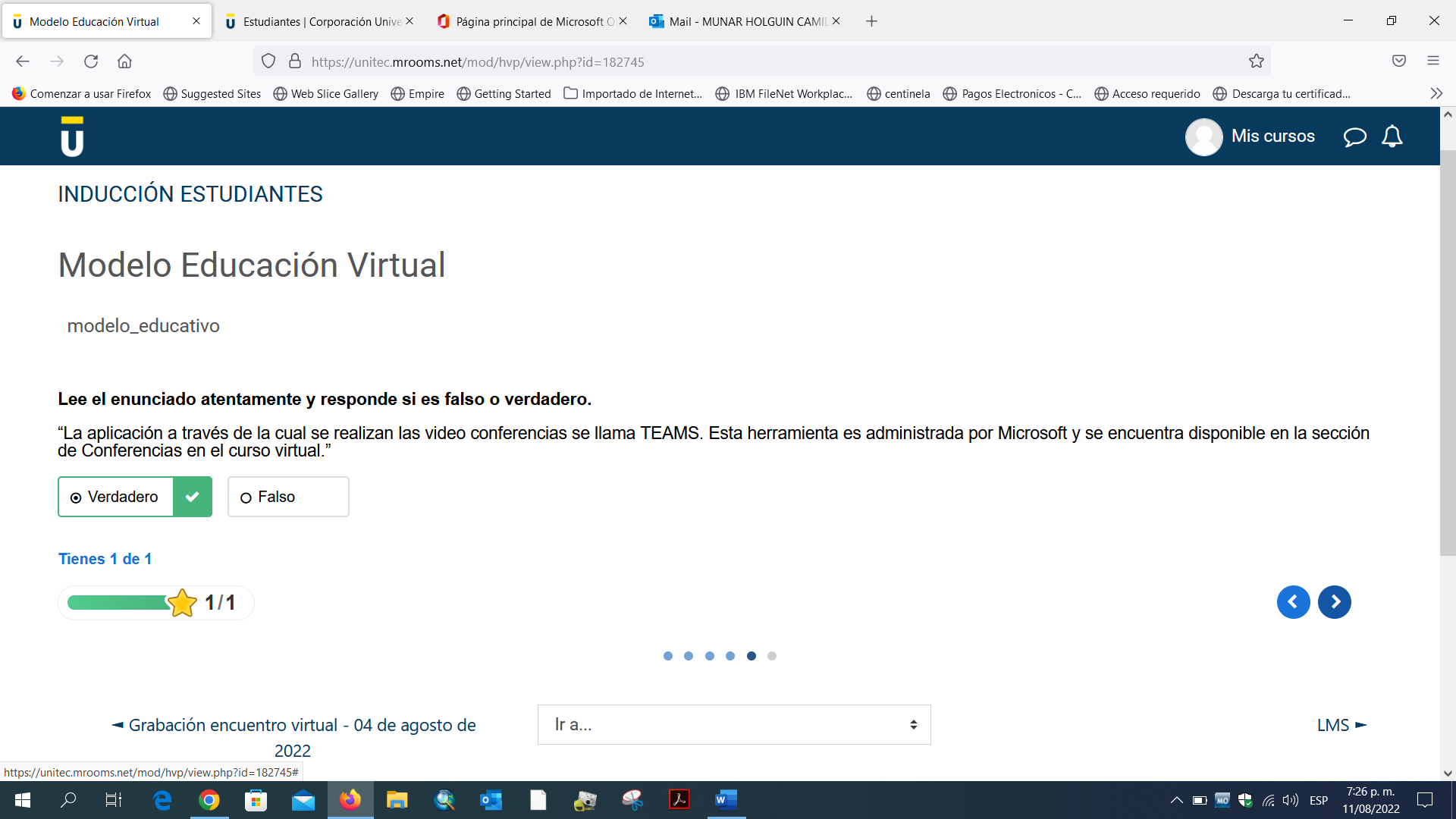 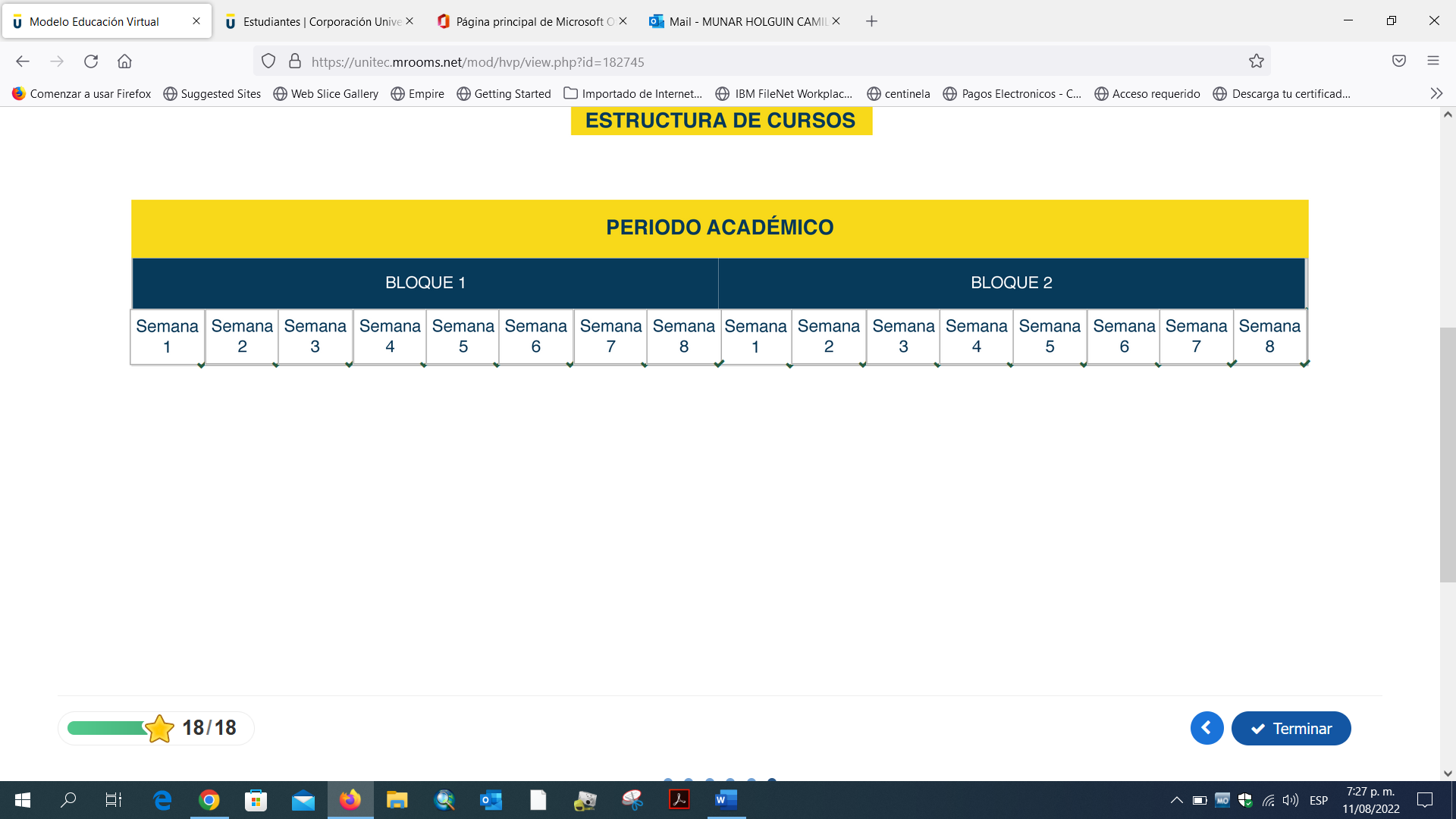 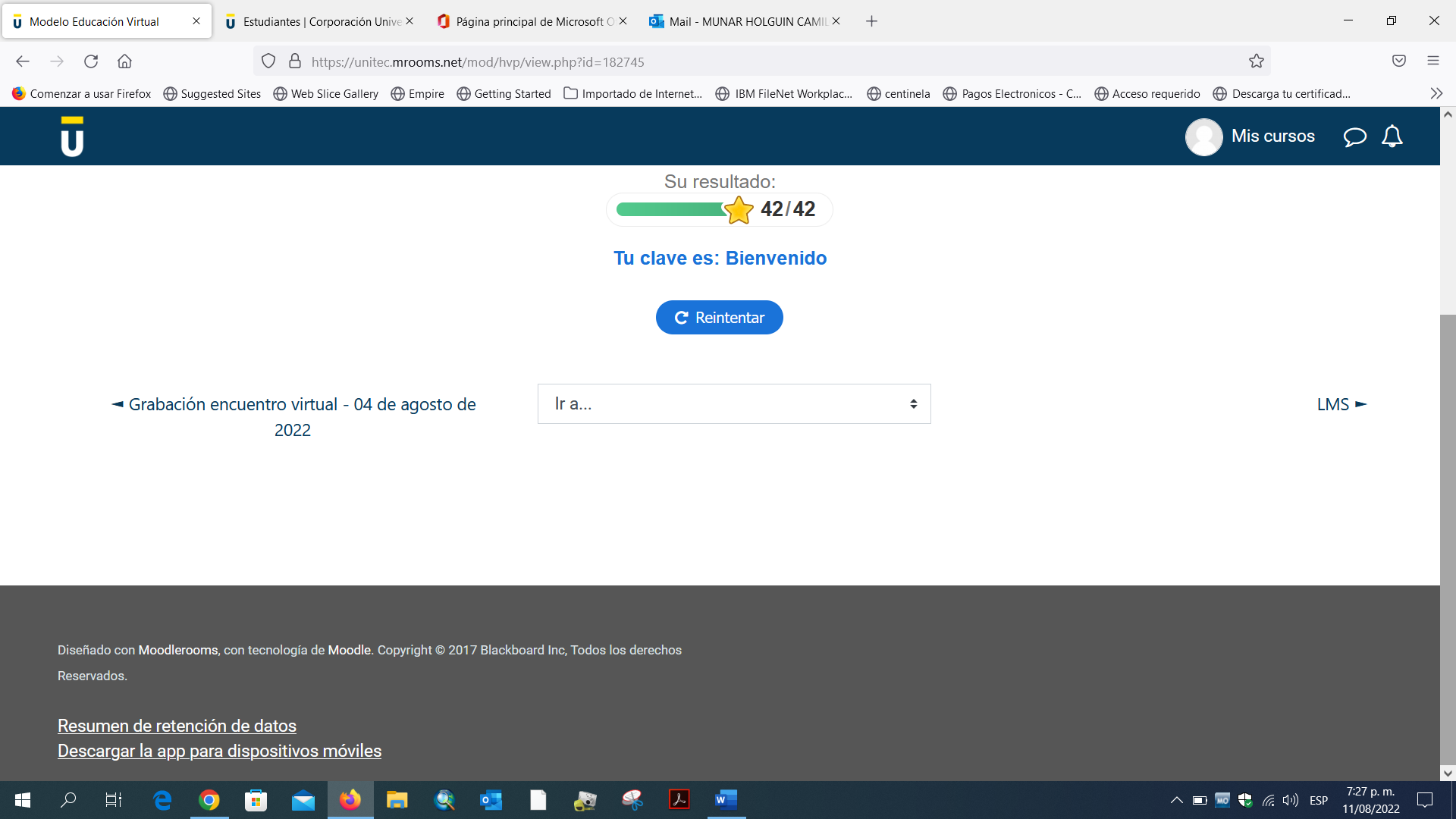 